.(Example, songs to these intermediate dances, Bittersweet Memory, His Only Need and so on)Intro:  Start on Lyrics.BASIC NC2 STEP  X  2, WALK, WALK, CHASE ½, CROSS,BASIC NC2 STEP  X  2, ROCKING CHAIR, JAZZ BOX ¼ WITH A CROSS,Start Over!!!TAG – Wherever needed -  4 counts SIDE, TOUCH, SIDE, TOUCH, (SWAYS)(If there is an 8 count Tag, depending on which song you use – Just repeat the 4 counts again)Website: www.linefusiondance.com  - Email: amyc@linefusiondance.comAmy's NC2 (Night Club 2 Step For Beginners)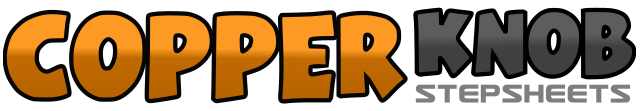 .......Count:16Wall:4Level:Beginner.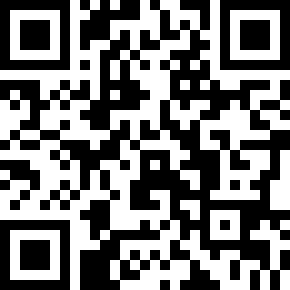 Choreographer:Amy Christian (USA) - December 2013Amy Christian (USA) - December 2013Amy Christian (USA) - December 2013Amy Christian (USA) - December 2013Amy Christian (USA) - December 2013.Music:Any NC2 Step songAny NC2 Step songAny NC2 Step songAny NC2 Step songAny NC2 Step song........1-2&Big step to the right on R, Rock L behind R, Recover on R,3-4&Big step to left on L, Rock R behind L, Recover on L,5-6Step fwd on R, Step fwd on L,7&8Step fwd on R, Pivot ½ turn left , stepping fwd on L, Step fwd on R,&Cross L over R,1-2&Big step to the right on R, Rock L behind R, Recover on R,3-4&Big step to left on L, Rock R behind L, Recover on L,5&6&(Rocking Chair) Rock fwd on R, Recover on L, Rock back on R, Recover on L,7&8(Jazz Box) Cross R over L, ¼ right stepping back on L, Step R to right side,&Cross L over R, (Weight is on L),1-2Step R to right side, Touch L next to R (Sway),3-4Step L to left side, Touch R next to L (Sway),